目	录第一部分 单位概况一、主要职能二、单位机构设置及预算单位构成情况三、2024年度单位主要工作任务及目标第二部分 2024年度单位预算表一、收支总表二、收入总表三、支出总表四、财政拨款收支总表五、财政拨款支出表（功能科目）六、财政拨款基本支出表（经济科目）七、一般公共预算支出表八、一般公共预算基本支出表九、一般公共预算“三公”经费、会议费、培训费支出表十、政府性基金预算支出表十一、国有资本经营预算支出预算表十二、一般公共预算机关运行经费支出预算表十三、政府采购支出表第三部分 2024年度单位预算情况说明第四部分 名词解释第一部分 单位概况一、主要职能1.坚持中国共产党的全面领导，全面贯彻国家教育方针，坚持社会主义办学方向，落实立德树人根本任务，遵循儿童身心发展规律，培育社会主义核心价值观，促进儿童德智体美劳全面发展，为培养担当民族复兴大任的时代新人奠定基础。2.坚持保育与教育相结合的原则，科学实施保育与教育活动，面向全体儿童，尊重个体差异，注重习惯养成，以游戏为基本活动，创设良好的生活和活动环境，使学前儿童获得有益于身心发展的经验。3.落实安全责任制相关规定，建立科学合理的一日生活制度，把保护儿童生命安全和身心健康放在首位，做好儿童营养膳食、体格锻炼、健康检查和幼儿园卫生消毒、传染病预防与控制、常见病预防与管理、食品安全等卫生保健管理工作，加强安全与健康教育，促进儿童身体正常发育和心理健康。4.支持和满足儿童通过亲近自然、实际操作、亲身体验等方式获取经验的需要，促进儿童在健康、语言、社会、科学、艺术各方面协调发展。5.配备符合国家和地方有关标准的玩具、教具和幼儿图画书，充分利用家庭、社区教育资源，拓展儿童生活和学习空间。6.充分利用幼儿园和社区的资源优势，面向家长开展多种形式的早期教育宣传、指导等服务，促进家庭教育质量的不断提高。二、单位机构设置及预算单位构成情况根据单位职责分工，本单位无内设机构。本单位无下属单位。三、2024年度单位主要工作任务及目标一、指导思想：以习近平新时代中国特色社会主义思想为指导，深入贯彻党的二十大精神，紧紧围绕江阴市教育局2024年各项工作部署，统筹谋划教育事业发展；认真贯彻落实《幼儿园工作规程》、《幼儿园教育指导纲要》、《3-6岁儿童学习与发展指南》精神，规范办园行为，完善管理机制，创新工作方式，深化办园特色，提高保教质量，办人民满意的幼儿园，努力使每一位幼儿健康快乐地成长。二、工作目标：园所管理：凝心聚力，树立良好形象队伍建设：注重师德，增强发展动力教育科研：联合并举，彰显园本特色安全后勤：规范保障，体现服务本色家园共育：协同一致，搭建互动通道三、工作思路：深入贯彻落实幼教法规，不断规范幼儿园各项管理。进一步贯彻《幼儿园管理条例》、《幼儿园工作规程》和《幼儿园教育指导纲要》，不断审视日常教育行为，围绕幼儿园课程建设的主线，抓好教师队伍建设、幼儿习惯培养，做到课程特色化，彰显空间课程特色；教研常态化，凸显教师的专业成长；保教常规化，展现幼儿的良好习惯。努力营造一个“快乐温馨大家园”，让每位教职员工快乐工作、幸福成长，让每一个幼儿身心和谐、健康发展。四、主要工作与措施：（一）园所管理：凝心聚力，树立良好形象围绕学习贯彻习近平新时代中国特色社会主义思想主题，聚焦“学思想、强党性、重实践、建新功”要求，创新党建工作方法，实现党建工作与幼儿园工作同频共振互促共进。倡导教师树立主人翁意识，积极发扬优良园风，向身边的榜样学习，努力将理念化为实际行动。管理人员要起到模范带头作用，带着热情去工作、持有耐心去工作，关注细节追求品质，关键时刻支持大家，形成幼儿园发展我们的责任的良好氛围。1.党建引领践初心建新功2.文化建设赋内涵促和谐3.工会关爱暖人心助成长（二）队伍建设：注重师德，增强发展动力贯彻落实幼儿教师行为准则、健全师德建设机制，严格实施师德师风一票否决制度，切实提高师德师风水平，不断加强师德师风建设过程性管理和长效机制建设。开展师德传统教育——理论学习、专题报告、学习讨论等，开展师德榜样教育——优秀教师事迹交流及在公众号发布优秀教师典型事迹等，加大宣传力度，用身边事感动身边人，真正让教书育人典型“立”起来、“亮”起来、学起来。1.厚植师德涵养，坚守立德树人的初心2.提升队伍质量，勇担幼有善育的使命（三）教育科研：联合并举，彰显园本特色1.育人为本，优化一日生活组织（1）细化常规，在完善中求提高。（2）科学评估，在评求提高。2.师资为重，提升教师专业素养（1）以问题为导向，不断提升教师反思能力。（2）以培训为载体，有效促进教师专业发展。（3）以活动为路径，持续增强教师实践能力。3.内涵为要，激发课题研究活力（1）做好课题开题准备工作。（2）做好课题过程研究工作。（3）做好研究成果积累工作。（四）安全后勤：规范保障，体现服务本色幼儿园安全稳定保障工作是幼儿园开展一切工作的基础，我们要从心底深处、以实际行动增强时时放心不下的责任感，事事心中有底的行动力，扎扎实实落实省、市安全工作部署，坚持把过去的事故当成今天的教训，把别人的事故当做自己的隐患，把“不出事”作为持续夯实的基线，把确保师幼安全作为办好高质量教育的基础和前提。1.全力维护校园日常安全稳定2.全面保障日常保健管理到位3.加强财务规范管理4.加强档案规范管理(五)家园共育：协同一致，搭建互动通道实现幼儿园与家庭同步的教育，才能共同促进幼儿的身心发展。主要从以下方面开展工作：1.利用网络的即时性、敏捷性、互动性实现幼儿园与家庭的同步教育，让家长感受到教师工作的用心和价值。2.通过定期组织家长学校、家长会、家长开放日等形式，帮助家长了解幼儿在园的生活学习，从而更好地实施双向互动。3.利用接送时间或预约谈话等形式为补充，对不同的家长实施不同的家园联系工作，使家园联系工作更具明确的目的性、方向性。4.邀请家长参加评议活动，通过评议让家长更多地了解幼儿园教育、教师的工作，提高家长的满意度、提高社会的信誉度。第二部分2024年度江阴高新区南苑幼儿园单位预算表注：本单位无财政拨款基本支出，故本表无数据。注：本单位无一般公共预算基本支出，故本表无数据。注：本单位无一般公共预算“三公”经费、会议费、培训费支出，故本表无数据。注：本单位无政府性基金预算，也没有使用政府性基金安排的支出，故本表无数据。注：本单位无国有资本经营预算支出，故本表无数据。注：1.“机关运行经费”指行政单位（含参照公务员法管理的事业单位）使用一般公共预算安排的基本支出中的日常公用经费支出，包括办公及印刷费、邮电费、差旅费、会议费、福利费、日常维修费、专用材料及一般设备购置费、办公用房水电费、办公用房取暖费、办公用房物业管理费、公务用车运行维护费及其他费用等。2.本单位无一般公共预算机关运行经费支出，故本表无数据。注：本单位无政府采购支出，故本表无数据。第三部分 2024年度单位预算情况说明一、收支预算总体情况说明江阴高新区南苑幼儿园2024年度收入、支出预算总计500万元，与上年相比收、支预算总计各增加500万元（去年预算数为0万元，无法计算增减比率）。其中：（一）收入预算总计500万元。包括：1．本年收入合计500万元。（1）一般公共预算拨款收入500万元，与上年相比增加500万元（去年预算数为0万元，无法计算增减比率）。主要原因是南苑幼儿园为新造幼儿园，2024年开园。（2）政府性基金预算拨款收入0万元，与上年预算数相同。（3）国有资本经营预算拨款收入0万元，与上年预算数相同。（4）财政专户管理资金收入0万元，与上年预算数相同。（5）事业收入0万元，与上年预算数相同。（6）事业单位经营收入0万元，与上年预算数相同。（7）上级补助收入0万元，与上年预算数相同。（8）附属单位上缴收入0万元，与上年预算数相同。（9）其他收入0万元，与上年预算数相同。2．上年结转结余为0万元。与上年预算数相同。（二）支出预算总计500万元。包括：1．本年支出合计500万元。（1）教育支出（类）支出500万元，主要用于人员经费、公用经费。与上年相比增加500万元（去年预算数为0万元，无法计算增减比率）。主要原因是南苑幼儿园为新造幼儿园，2024年开园，新招录一批教师。2．年终结转结余为0万元。二、收入预算情况说明江阴高新区南苑幼儿园2024年收入预算合计500万元，包括本年收入500万元，上年结转结余0万元。其中：本年一般公共预算收入500万元，占100%；本年政府性基金预算收入0万元，占0%；本年国有资本经营预算收入0万元，占0%；本年财政专户管理资金0万元，占0%；本年事业收入0万元，占0%；本年事业单位经营收入0万元，占0%；本年上级补助收入0万元，占0%；本年附属单位上缴收入0万元，占0%；本年其他收入0万元，占0%；上年结转结余的一般公共预算收入0万元，占0%；上年结转结余的政府性基金预算收入0万元，占0%；上年结转结余的国有资本经营预算收入0万元，占0%；上年结转结余的财政专户管理资金0万元，占0%；上年结转结余的单位资金0万元，占0%。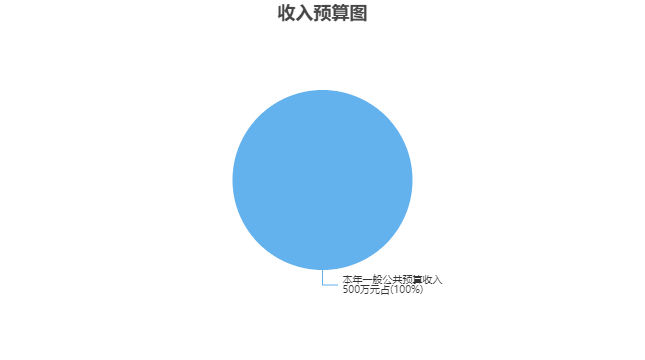 三、支出预算情况说明江阴高新区南苑幼儿园2024年支出预算合计500万元，其中：基本支出0万元，占0%；项目支出500万元，占100%；事业单位经营支出0万元，占0%；上缴上级支出0万元，占0%；对附属单位补助支出0万元，占0%。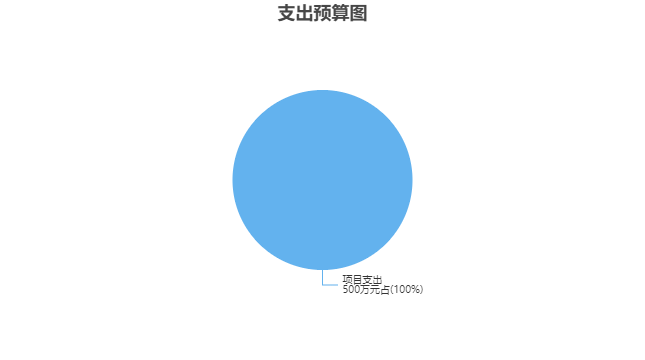 四、财政拨款收支预算总体情况说明江阴高新区南苑幼儿园2024年度财政拨款收、支总预算500万元。与上年相比，财政拨款收、支总计各增加500万元（去年预算数为0万元，无法计算增减比率）。主要原因是南苑幼儿园为新造幼儿园，2024年开园。五、财政拨款支出预算情况说明江阴高新区南苑幼儿园2024年财政拨款预算支出500万元，占本年支出合计的100%。与上年相比，财政拨款支出增加500万元（去年预算数为0万元，无法计算增减比率）。主要原因是南苑幼儿园为新造幼儿园，2024年开园。其中：（一）教育支出（类）教育费附加安排的支出（款）其他教育费附加安排的支出（项）支出500万元，与上年相比增加500万元（去年预算数为0万元，无法计算增减比率）。主要原因是南苑幼儿园为新造幼儿园，2024年开园。六、财政拨款基本支出预算情况说明江阴高新区南苑幼儿园2024年度财政拨款基本支出预算0万元，其中：（一）人员经费0万元。主要包括：无。（二）公用经费0万元。主要包括：无。七、一般公共预算支出预算情况说明江阴高新区南苑幼儿园2024年一般公共预算财政拨款支出预算500万元，与上年相比增加500万元（去年预算数为0万元，无法计算增减比率）。主要原因是南苑幼儿园为新造幼儿园，2024年开园。八、一般公共预算基本支出预算情况说明江阴高新区南苑幼儿园2024年度一般公共预算财政拨款基本支出预算0万元，其中：（一）人员经费0万元。主要包括：无。（二）公用经费0万元。主要包括：无。九、一般公共预算“三公”经费、会议费、培训费支出预算情况说明江阴高新区南苑幼儿园2024年度一般公共预算拨款安排的“三公”经费支出预算0万元，与上年预算数相同。其中，因公出国（境）费支出0万元，占“三公”经费的0%；公务用车购置及运行维护费支出0万元，占“三公”经费的0%；公务接待费支出0万元，占“三公”经费的0%。具体情况如下：1．因公出国（境）费预算支出0万元，与上年预算数相同。2．公务用车购置及运行维护费预算支出0万元。其中：（1）公务用车购置预算支出0万元，与上年预算数相同。（2）公务用车运行维护费预算支出0万元，与上年预算数相同。3．公务接待费预算支出0万元，与上年预算数相同。江阴高新区南苑幼儿园2024年度一般公共预算拨款安排的会议费预算支出0万元，与上年预算数相同。江阴高新区南苑幼儿园2024年度一般公共预算拨款安排的培训费预算支出0万元，与上年预算数相同。十、政府性基金预算支出预算情况说明江阴高新区南苑幼儿园2024年政府性基金支出预算支出0万元。与上年预算数相同。十一、国有资本经营预算支出预算情况说明江阴高新区南苑幼儿园2024年国有资本经营预算支出0万元。与上年预算数相同。十二、一般公共预算机关运行经费支出预算情况说明2024年本单位一般公共预算机关运行经费预算支出0万元，与上年预算数相同。十三、政府采购支出预算情况说明2024年度政府采购支出预算总额0万元，其中：拟采购货物支出0万元、拟采购工程支出0万元、拟采购服务支出0万元。十四、国有资产占用情况说明本单位共有车辆0辆，其中，副部（省）级及以上领导用车0辆、主要领导干部用车0辆、机要通信用车0辆、应急保障用车0辆、执法执勤用车0辆、特种专业技术用车0辆、离退休干部用车0辆，其他用车0辆；单价50万元（含）以上的通用设备0台（套），单价100万元（含）以上的专用设备0台（套）。十五、预算绩效目标设置情况说明2024年度，本单位整体支出未纳入绩效目标管理，涉及财政性资金0万元；本单位共1个项目纳入绩效目标管理，涉及财政性资金合计500万元，占财政性资金(人员类和运转类中的公用经费项目支出除外)总额的比例为100%。第四部分 名词解释一、财政拨款：单位从同级财政部门取得的各类财政拨款，包括一般公共预算拨款、政府性基金预算拨款、国有资本经营预算拨款。二、财政专户管理资金：缴入财政专户、实行专项管理的高中以上学费、住宿费、高校委托培养费、函大、电大、夜大及短训班培训费等教育收费。三、单位资金：除财政拨款收入和财政专户管理资金以外的收入，包括事业收入（不含教育收费）、上级补助收入、附属单位上缴收入、事业单位经营收入及其他收入（包含债务收入、投资收益等）。四、基本支出：指为保障机构正常运转、完成工作任务而发生的人员支出和公用支出。五、项目支出：指在基本支出之外为完成特定工作任务和事业发展目标所发生的支出。六、“三公”经费：指部门用一般公共预算财政拨款安排的因公出国（境）费、公务用车购置及运行维护费和公务接待费。其中，因公出国（境）费反映单位公务出国（境）的住宿费、旅费、伙食补助费、杂费、培训费等支出；公务用车购置及运行维护费反映单位公务用车购置费、燃料费、维修费、过路过桥费、保险费、安全奖励费用等支出；公务接待费反映单位按规定开支的各类公务接待（含外宾接待）支出。七、机关运行经费：指行政单位（含参照公务员法管理的事业单位）使用一般公共预算安排的基本支出中的日常公用经费支出，包括办公及印刷费、邮电费、差旅费、会议费、福利费、日常维修费、专用材料及一般设备购置费、办公用房水电费、办公用房取暖费、办公用房物业管理费、公务用车运行维护费及其他费用等。八、教育支出(类)教育费附加安排的支出(款)其他教育费附加安排的支出(项)：反映除上述项目以外的教育费附加支出。2024年度
江阴高新区南苑幼儿园
单位预算公开公开01表公开01表公开01表公开01表公开01表收支总表收支总表收支总表收支总表收支总表单位：江阴高新区南苑幼儿园单位：江阴高新区南苑幼儿园单位：江阴高新区南苑幼儿园单位：万元单位：万元收入收入支出支出支出项目预算数项目项目预算数一、一般公共预算拨款收入500.00一、一般公共服务支出一、一般公共服务支出二、政府性基金预算拨款收入二、外交支出二、外交支出三、国有资本经营预算拨款收入三、国防支出三、国防支出四、财政专户管理资金收入四、公共安全支出四、公共安全支出五、事业收入五、教育支出五、教育支出500.00六、事业单位经营收入六、科学技术支出六、科学技术支出七、上级补助收入七、文化旅游体育与传媒支出七、文化旅游体育与传媒支出八、附属单位上缴收入八、社会保障和就业支出八、社会保障和就业支出九、其他收入九、社会保险基金支出九、社会保险基金支出十、卫生健康支出十、卫生健康支出十一、节能环保支出十一、节能环保支出十二、城乡社区支出十二、城乡社区支出十三、农林水支出十三、农林水支出十四、交通运输支出十四、交通运输支出十五、资源勘探工业信息等支出十五、资源勘探工业信息等支出十六、商业服务业等支出十六、商业服务业等支出十七、金融支出十七、金融支出十八、援助其他地区支出 十八、援助其他地区支出 十九、自然资源海洋气象等支出十九、自然资源海洋气象等支出二十、住房保障支出二十、住房保障支出二十一、粮油物资储备支出二十一、粮油物资储备支出二十二、国有资本经营预算支出二十二、国有资本经营预算支出二十三、灾害防治及应急管理支出二十三、灾害防治及应急管理支出二十四、预备费二十四、预备费二十五、其他支出二十五、其他支出二十六、转移性支出二十六、转移性支出二十七、债务还本支出二十七、债务还本支出二十八、债务付息支出二十八、债务付息支出二十九、债务发行费用支出二十九、债务发行费用支出三十、抗疫特别国债安排的支出三十、抗疫特别国债安排的支出本年收入合计500.00本年支出合计本年支出合计500.00上年结转结余年终结转结余年终结转结余收入总计500.00支出总计支出总计500.00公开02表公开02表公开02表公开02表公开02表公开02表公开02表公开02表公开02表公开02表公开02表公开02表公开02表公开02表公开02表公开02表公开02表公开02表公开02表收入总表收入总表收入总表收入总表收入总表收入总表收入总表收入总表收入总表收入总表收入总表收入总表收入总表收入总表收入总表收入总表收入总表收入总表收入总表单位：江阴高新区南苑幼儿园单位：江阴高新区南苑幼儿园单位：江阴高新区南苑幼儿园单位：江阴高新区南苑幼儿园单位：江阴高新区南苑幼儿园单位：江阴高新区南苑幼儿园单位：江阴高新区南苑幼儿园单位：江阴高新区南苑幼儿园单位：江阴高新区南苑幼儿园单位：江阴高新区南苑幼儿园单位：江阴高新区南苑幼儿园单位：江阴高新区南苑幼儿园单位：江阴高新区南苑幼儿园单位：万元单位：万元单位：万元单位：万元单位：万元单位：万元单位代码单位名称合计本年收入本年收入本年收入本年收入本年收入本年收入本年收入本年收入本年收入本年收入上年结转结余上年结转结余上年结转结余上年结转结余上年结转结余上年结转结余单位代码单位名称合计小计一般公共预算政府性基金预算国有资本经营预算财政专户管理资金事业收入事业单位经营收入上级补助收入附属单位上缴收入其他收入小计一般公共预算政府性基金预算国有资本经营预算财政专户管理资金单位资金合计合计500.00500.00500.00  001185江阴高新区南苑幼儿园500.00500.00500.00公开03表公开03表公开03表公开03表公开03表公开03表公开03表公开03表支出总表支出总表支出总表支出总表支出总表支出总表支出总表支出总表单位：江阴高新区南苑幼儿园单位：江阴高新区南苑幼儿园单位：江阴高新区南苑幼儿园单位：江阴高新区南苑幼儿园单位：江阴高新区南苑幼儿园单位：江阴高新区南苑幼儿园单位：万元单位：万元科目编码科目名称合计基本支出项目支出事业单位经营支出上缴上级支出对附属单位补助支出合计合计500.00500.00205教育支出500.00500.00  20509教育费附加安排的支出500.00500.00    2050999其他教育费附加安排的支出500.00500.00公开04表公开04表公开04表公开04表财政拨款收支总表财政拨款收支总表财政拨款收支总表财政拨款收支总表单位：江阴高新区南苑幼儿园单位：江阴高新区南苑幼儿园单位：江阴高新区南苑幼儿园单位：万元收	入收	入支	出支	出项	目预算数项目预算数一、本年收入500.00一、本年支出500.00（一）一般公共预算拨款500.00（一）一般公共服务支出（二）政府性基金预算拨款（二）外交支出（三）国有资本经营预算拨款（三）国防支出二、上年结转（四）公共安全支出（一）一般公共预算拨款（五）教育支出500.00（二）政府性基金预算拨款（六）科学技术支出（三）国有资本经营预算拨款（七）文化旅游体育与传媒支出（八）社会保障和就业支出（九）社会保险基金支出（十）卫生健康支出（十一）节能环保支出（十二）城乡社区支出（十三）农林水支出（十四）交通运输支出（十五）资源勘探工业信息等支出（十六）商业服务业等支出（十七）金融支出（十八）援助其他地区支出 （十九）自然资源海洋气象等支出（二十）住房保障支出（二十一）粮油物资储备支出（二十二）国有资本经营预算支出（二十三）灾害防治及应急管理支出（二十四）预备费（二十五）其他支出（二十六）转移性支出（二十七）债务还本支出（二十八）债务付息支出（二十九）债务发行费用支出（三十）抗疫特别国债安排的支出二、年终结转结余收入总计500.00支出总计500.00公开05表公开05表公开05表公开05表公开05表公开05表公开05表财政拨款支出表（功能科目）财政拨款支出表（功能科目）财政拨款支出表（功能科目）财政拨款支出表（功能科目）财政拨款支出表（功能科目）财政拨款支出表（功能科目）财政拨款支出表（功能科目）单位：江阴高新区南苑幼儿园单位：江阴高新区南苑幼儿园单位：江阴高新区南苑幼儿园单位：江阴高新区南苑幼儿园单位：江阴高新区南苑幼儿园单位：江阴高新区南苑幼儿园单位：万元科目编码科目名称合计基本支出基本支出基本支出项目支出科目编码科目名称合计小计人员经费公用经费项目支出合计合计500.00500.00205教育支出500.00500.00  20509教育费附加安排的支出500.00500.00    2050999其他教育费附加安排的支出500.00500.00公开06表公开06表公开06表公开06表公开06表财政拨款基本支出表（经济科目）财政拨款基本支出表（经济科目）财政拨款基本支出表（经济科目）财政拨款基本支出表（经济科目）财政拨款基本支出表（经济科目）单位：江阴高新区南苑幼儿园单位：江阴高新区南苑幼儿园单位：江阴高新区南苑幼儿园单位：江阴高新区南苑幼儿园单位：万元部门预算支出经济分类科目部门预算支出经济分类科目本年财政拨款基本支出本年财政拨款基本支出本年财政拨款基本支出科目编码科目名称合计人员经费公用经费合计合计公开07表公开07表公开07表公开07表公开07表公开07表公开07表一般公共预算支出表一般公共预算支出表一般公共预算支出表一般公共预算支出表一般公共预算支出表一般公共预算支出表一般公共预算支出表单位：江阴高新区南苑幼儿园单位：江阴高新区南苑幼儿园单位：江阴高新区南苑幼儿园单位：江阴高新区南苑幼儿园单位：江阴高新区南苑幼儿园单位：江阴高新区南苑幼儿园单位：万元科目编码科目名称合计基本支出基本支出基本支出项目支出科目编码科目名称合计小计人员经费公用经费项目支出合计合计500.00500.00205教育支出500.00500.00  20509教育费附加安排的支出500.00500.00    2050999其他教育费附加安排的支出500.00500.00公开08表公开08表公开08表公开08表公开08表一般公共预算基本支出表一般公共预算基本支出表一般公共预算基本支出表一般公共预算基本支出表一般公共预算基本支出表单位：江阴高新区南苑幼儿园单位：江阴高新区南苑幼儿园单位：江阴高新区南苑幼儿园单位：江阴高新区南苑幼儿园单位：万元部门预算支出经济分类科目部门预算支出经济分类科目本年一般公共预算基本支出本年一般公共预算基本支出本年一般公共预算基本支出科目编码科目名称合计人员经费公用经费合计合计公开09表公开09表公开09表公开09表公开09表公开09表公开09表公开09表一般公共预算“三公”经费、会议费、培训费支出表一般公共预算“三公”经费、会议费、培训费支出表一般公共预算“三公”经费、会议费、培训费支出表一般公共预算“三公”经费、会议费、培训费支出表一般公共预算“三公”经费、会议费、培训费支出表一般公共预算“三公”经费、会议费、培训费支出表一般公共预算“三公”经费、会议费、培训费支出表一般公共预算“三公”经费、会议费、培训费支出表单位：江阴高新区南苑幼儿园单位：江阴高新区南苑幼儿园单位：江阴高新区南苑幼儿园单位：江阴高新区南苑幼儿园单位：江阴高新区南苑幼儿园单位：江阴高新区南苑幼儿园单位：万元单位：万元“三公”经费合计因公出国（境）费公务用车购置及运行维护费公务用车购置及运行维护费公务用车购置及运行维护费公务接待费会议费培训费“三公”经费合计因公出国（境）费小计公务用车购置费公务用车运行维护费公务接待费会议费培训费0.000.000.000.000.000.000.000.00公开10表公开10表公开10表公开10表公开10表政府性基金预算支出表政府性基金预算支出表政府性基金预算支出表政府性基金预算支出表政府性基金预算支出表单位：江阴高新区南苑幼儿园单位：江阴高新区南苑幼儿园单位：江阴高新区南苑幼儿园单位：江阴高新区南苑幼儿园单位：万元科目编码科目名称本年政府性基金预算支出本年政府性基金预算支出本年政府性基金预算支出科目编码科目名称合计基本支出项目支出合计公开11表公开11表公开11表公开11表公开11表国有资本经营预算支出预算表国有资本经营预算支出预算表国有资本经营预算支出预算表国有资本经营预算支出预算表国有资本经营预算支出预算表单位：江阴高新区南苑幼儿园单位：江阴高新区南苑幼儿园单位：江阴高新区南苑幼儿园单位：江阴高新区南苑幼儿园单位：万元项    目项    目本年支出合计基本支出  项目支出功能分类科目编码科目名称本年支出合计基本支出  项目支出栏次栏次123合计合计公开12表公开12表公开12表公开12表一般公共预算机关运行经费支出预算表一般公共预算机关运行经费支出预算表一般公共预算机关运行经费支出预算表一般公共预算机关运行经费支出预算表单位：江阴高新区南苑幼儿园单位：江阴高新区南苑幼儿园单位：江阴高新区南苑幼儿园单位：万元科目编码科目名称机关运行经费支出机关运行经费支出合计合计公开13表公开13表公开13表公开13表公开13表公开13表公开13表公开13表公开13表公开13表政府采购支出表政府采购支出表政府采购支出表政府采购支出表政府采购支出表政府采购支出表政府采购支出表政府采购支出表政府采购支出表政府采购支出表单位：江阴高新区南苑幼儿园单位：江阴高新区南苑幼儿园单位：江阴高新区南苑幼儿园单位：江阴高新区南苑幼儿园单位：江阴高新区南苑幼儿园单位：万元采购品目大类专项名称经济科目采购品目名称采购组织形式资金来源资金来源资金来源资金来源总计采购品目大类专项名称经济科目采购品目名称采购组织形式一般公共预算资金政府性基金其他资金上年结转和结余资金总计合计